1.1 Созданные условия для гармоничного развития личности Гармоничное развитие личности обуславливается значительной частью синергетическим эффектом от совокупного воздействия образования, культурной среды, состояния здоровья и возможностей для реализации профессионального и творческого потенциала. 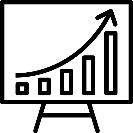 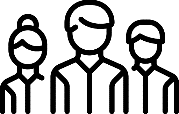 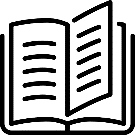 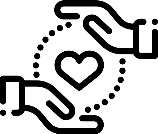 Текущие тенденции: Демографическая ситуация в Архангельской области характеризуется снижением численности населения. Значительную роль играет миграционный отток и усиливающие тенденции старения населения. Отсутствие связанности образовательной системы и потребностей рынка труда мешает профессиональной самореализации Высокий уровень обеспеченности образовательными учреждениями среднего и средне-специального образования формирует ориентацию в обществе на преобладание «синих воротничков» Разница в обеспеченности объектами социальной инфраструктуры между крупными городскими агломерациями и сельской местностью порождает дисбаланс в условиях социального обеспечения как фактора гармоничного развития человеческого потенциала в разрезе муниципальных районовНизкий уровень занятости в сельских районах и преобладание вакансий в промышленности и торговле в городских агломерациях снижают возможности для профессионального развития и порождают негативную тенденцию увеличения доли NEET-молодежи Высокая степень толерантности и социальной активности наряду высоким уровнем культуры общества является базой для развития общественных институтов, а также способствует формированию особой «северной ментальности»Нереализованный потенциал развития крупных научных и инновационных центров на базе высших учебных заведений Архангельской области (САФУ и СГМУ) снижает общий уровень инновационного развития Архангельской областиВысокий уровень смертности от заболеваний системы кровообращения и внешних причин (в том числе самоубийств и ДТП) неблагоприятно виляют на демографические процессы. Образ будущего:Архангельская область к 2035 году благодаря формированию крупного научного центра на базе действующих университетов и научных центров сможет сформировать достаточные компетенции для реализации инновационного развития, что послужит стимулом к созданию благоприятных условий для творческой и профессиональной самореализации. Поддержка малого и среднего предпринимательства позволит повысить занятость в сельской местности, что в свою очередь снизит долю безработных особенно среди молодежи. Развитие телемедицины и онлайн технологий в образовании позволят повысить общий уровень социального обеспечения, сбалансировав его в разрезе муниципальных образований.  Развитие креативных пространств, территориальное брендирование, международное культурное взаимодействие повысит значимость и узнаваемость культурных мероприятий Архангельской области и обеспечит роль культурного центра Арктических территорий.Целевые ориентиры:увеличение доли граждан, ведущих здоровый образ жизни, а также увеличение до 55 процентов доли граждан, систематически занимающихся физической культурой и спортом;снижение показателей смертности населения трудоспособного возраста (до 350 случаев на 100 тыс. населения);создание современной и безопасной цифровой образовательной среды, обеспечивающей высокое качество и доступность образования всех видов и уровней;опережающее увеличение внутренних затрат на научные исследования и разработки за счёт всех источников по сравнению с ростом ВРПНаправления/задачи/проекты для создания благоприятных условий для гармоничного развития личности:В целях формирования высокого уровня обеспеченности объектами здравоохранения, сбалансированного с точки зрения территориальной доступности необходимо завершение формирования сети медицинских организаций первичного звена с использованием в сфере здравоохранения геоинформационной системы, с учётом использования мобильных медицинских комплексов в населённых пунктах с численностью населения менее 100 человек. В целях снижения уровня смертности, в том числе от болезней системы кровообращения, необходимо создание механизмов взаимодействия медицинских организаций на основе единой государственной информационной системы в сфере здравоохранения, а также внедрение инновационных медицинских технологий, включая систему ранней диагностики и дистанционный мониторинг состояния здоровья пациентов. С целью воспитания гармонично развитой и социально ответственной личности на основе духовно-нравственных ценностей, исторических и национально-культурных традиций Архангельской области, необходимо формирование эффективной системы выявления, поддержки и развития способностей и талантов у детей и молодёжи, основанной на принципах справедливости, всеобщности и направленной на самоопределение и профессиональную ориентацию всех обучающихся. С целью формирования целостной системы подготовки и профессионального роста научных и научно-педагогических кадров, создания условий для профессиональной и творческой реализации, создания научных лабораторий и конкурентоспособных коллективов необходимо создание передовой инфраструктуры научных исследований и разработок, инновационной деятельности, включая создание научных центров мирового уровня на базе действующих университетов и их кооперации с организациями, действующими в реальном секторе экономики. Для создание более спортивного и здорового образа жителя Архангельской области необходимо формирование системы мотивации граждан к здоровому образу жизни, включая здоровое питание и отказ от вредных привычек; создание для всех категорий и групп населения условий для занятий физической культурой и спортом, массовым спортом, в том числе повышение уровня обеспеченности населения объектами спорта, а также подготовка спортивного резерва.